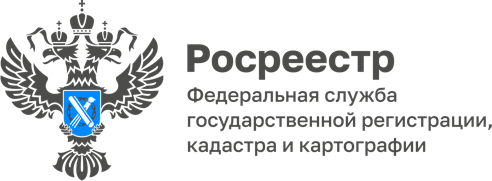 ПРЕСС-РЕЛИЗ22.03.2023⠀Об обследовании пунктов государственной геодезической сетив Алтайском краеНа территории Алтайского края действует 4115 пунктов государственной геодезической сети (ГГС), которые находятся под охраной и ежегодно обследуются.По данным на март 2023 года Управлением Росреестра по Алтайскому краю уже актуализирована информация о состоянии 2442 пунктов ГГС, из которых более половины (1510) обследованы непосредственно на местности. Пункты обследуют на предмет сохранности и пригодности для выполнения геодезических и картографических работ. При этом, при обнаружении повреждений либо нарушении комплектности (отсутствие сигнала или наружных знаков, таких как металлическая пирамида, опознавательный столб, охранная окопка и пр.), принимаются меры по их восстановлению.«Государственная геодезическая сеть», - рассказала заместитель руководителя Управления Росреестра по Алтайскому краю Елена Саулина,– «это совокупность геодезических пунктов, расположенных равномерно по всей территории и закрепленных на местности специальными центрами, обеспечивающими их сохранность и устойчивость в плане и по высоте в течение длительного времени. Для каждого пункта ГГС определено положение в единой системе координат и высот для производства геодезических, картографических и кадастровых работ, обеспечивающих решение множества инженерно-технических задач для народного хозяйства, а также науки и обороны страны, к примеру, геодезическое обеспечение изучения земельных ресурсов и землепользования, кадастра, строительства, разведки и освоения природных ресурсов и др. Поэтому обследование каждого пункта ГГС – важная работа, которую Управление проводит ежегодно».Работы по обследованию пунктов ГГС продолжаются.Об Управлении Росреестра по Алтайскому краюУправление Федеральной службы государственной регистрации, кадастра и картографии по Алтайскому краю (Управление Росреестра по Алтайскому краю) является территориальным органом Федеральной службы государственной регистрации, кадастра и картографии (Росреестр), осуществляющим функции по государственной регистрации прав на недвижимое имущество и сделок с ним, по оказанию государственных услуг в сфере осуществления государственного кадастрового учета недвижимого имущества, землеустройства, государственного мониторинга земель, государственной кадастровой оценке, геодезии и картографии. Выполняет функции по организации единой системы государственного кадастрового учета и государственной регистрации прав на недвижимое имущество, инфраструктуры пространственных данных РФ. Ведомство осуществляет федеральный государственный надзор в области геодезии и картографии, государственный земельный надзор, государственный надзор за деятельностью саморегулируемых организаций кадастровых инженеров, оценщиков и арбитражных управляющих. Подведомственное учреждение Управления - филиал ППК «Роскадастра» по Алтайскому краю. Руководитель Управления, главный регистратор Алтайского края – Юрий Викторович Калашников.Контакты для СМИПресс-секретарь Управления Росреестра по Алтайскому краю Корниенко Оксана Николаевна 8 (3852) 29 17 44, 509722press_rosreestr@mail.ru 656002, Барнаул, ул. Советская, д. 16Сайт Росреестра: www.rosreestr.gov.ru	Яндекс-Дзен: https://dzen.ru/id/6392ad9bbc8b8d2fd42961a7	ВКонтакте: https://vk.com/rosreestr_altaiskii_krai Телеграм-канал: https://web.telegram.org/k/#@rosreestr_altaiskii_kraiОдноклассники: https://ok.ru/rosreestr22alt.krai